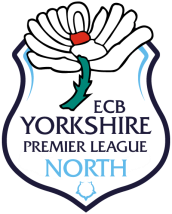 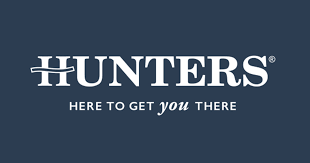 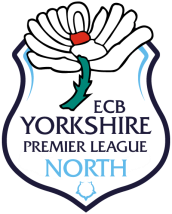 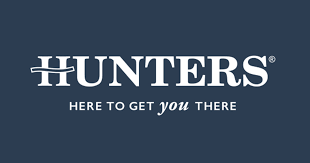 Do you score electronically? Do you wish to learn to score electronically?Can you use DLS when it rains?All clubs can now use DLS if both captains agreeNeed some help?We are holding several courses soon! – all courses are free so check out the details below and get booked on!A full day covering the basics of manual scoring, Play Cricket Scorer App and PCS pro.To be held at Dunnington CCSat 9 March, from 10am to 3pm, Click here to book: https://forms.gle/sxzzpPJ6xs6eK7wq8An evening session aimed at how to use the Play Cricket Scorer App for phones and tablets/MACs.To be held at Clifton Alliance CC Thu 14 March, from 6.30pm to 8.30pmClick here to book: https://forms.gle/vt7osvwkQpt1psyG9A second evening session aimed at how to use the Play Cricket Scorer App for phones and tablets/MACs.To be held at Welton CCThu 21 March, from 6.30pm to 8.30pmClick here to book:  https://forms.gle/jpFREBnuDNDURrxK7A third evening session aimed at how to use PCS Pro for laptops (Windows based)To be held at Castleford CCThu 4 April, from 6.30pm to 8.30pmClick here to book: https://forms.gle/je3ijmaoPxpX2m7z9For more information please contact Sarah Pollard on 077800 27506 or email at sarahpollard1619@gmail.comThank you